SprintHaiesLancerEpreuves combinéesVous êtes à la recherche de la performance, vous soulez vous surpasser, rejoignez-nous.Encadré par un staff technique diplômé de renommée nationale, nos entraîneurs spécialisés dans chaque discipline vous emmèneront à votre meilleur niveau. Vous voulez participer à des compétitions départementales, régionales, nationales et même internationales ?Vous voulez bénéficier de conseils d’entraîneurs     spécialisés ?Vous désirez améliorer votre performance en compétition ?Le PRAC propose à ses adhérents des entraînements adaptés à leurs attentes et à leurs capacités.Envie d’intégrer un groupe d’athlètes confirmésNous vous proposons des séances adaptées à votre niveau et à votre objectif .Horaires des entraînements : lundi, mercredi et vendredi à partir de 18h30 *mardi, vendredi musculation de 18h30 à 20h30côtes le samedi matin* sauf pour les lancers (mardi et jeudi)Responsables des groupes sprint haies :Alain Jousselin et Eric BaptistideResponsable du groupe épreuves combinées :		Aurélien DegosseResponsable du groupe lancers :		Laurent RollatToute l'équipe reste à votre disposition pour répondre à toute demande.Site internet : http://www.plessis-athle.fr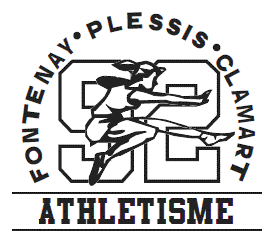 Plessis Robinson Athlétic ClubSection Compétition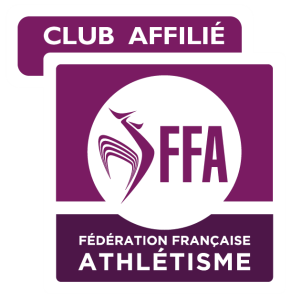 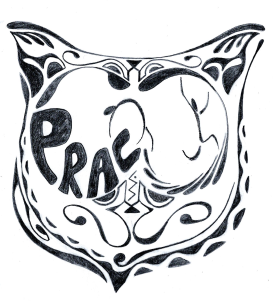 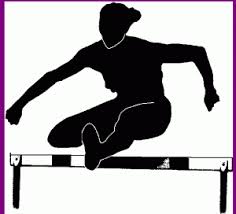 INFORMATIONS UTILES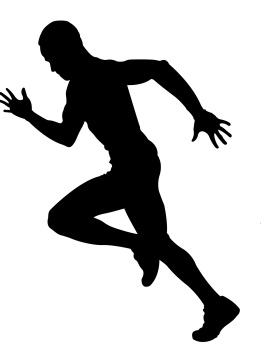 